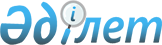 О внесении изменений в решение Сайрамского районного маслихата от 21 декабря 2012 года № 13-76/V "О районном бюджете на 2013-2015 годы"
					
			Утративший силу
			
			
		
					Решение Сайрамского районного маслихата Южно-Казахстанской области от 27 мая 2013 года № 18-113/V. Зарегистрировано Департаментом юстиции Южно-Казахстанской области 6 июня 2013 года № 2300. Утратило силу в связи с истечением срока применения - (письмо Сайрамского районного маслихата Южно-Казахстанской области от 22 января 2014 года № 22)      Сноска. Утратило силу в связи с истечением срока применения - (письмо Сайрамского районного маслихата Южно-Казахстанской области от 22.01.2014 № 22).

      В соответствии с пунктом 5 статьи 109 Бюджетного кодекса Республики Казахстан от 4 декабря 2008 года, подпунктом 1) пункта 1 статьи 6 Закона Республики Казахстан от 23 января 2001 года «О местном государственном управлении и самоуправлении в Республике Казахстан» и решением Южно-Казахстанского областного маслихата от 15 мая 2013 года за № 13/115-V «О внесении изменений и дополнений в решение Южно-Казахстанского областного маслихата от 7 декабря 2012 года № 9/71-V «Об областном бюджете на 2013-2015 годы», зарегистрированного в Реестре государственной регистрации нормативных правовых актов за № 2291, Сайрамский районный маслихат РЕШИЛ:



      1. Внести в решение Сайрамского районного маслихата от 21 декабря 2012 года № 13-76/V «О районном бюджете на 2013-2015 годы» (зарегистрированного в Реестре государственной регистрации нормативных правовых актов за № 2178, опубликованного 29 декабря 2012 года в газете «Пульс Сайрама») следующие изменения:



      пункт 1 изложить в новой редакции:

      «1. Утвердить районный бюджет Сайрамского района на 2013-2015 годы, согласно приложениям 1, 2 и 3 соответственно, в том числе на 2013 год в следующих объемах:

      1) доходы – 19 933 444 тысяч тенге, в том числе по:

      налоговым поступлениям – 3 494 829 тысяч тенге;

      неналоговым поступлениям – 11 388 тысяч тенге;

      поступлениям от продажи основного капитала – 144 759 тысяч тенге;

      поступлениям трансфертов – 16 282 468 тысяч тенге;

      2) затраты – 20 226 884 тысяч тенге;

      3) чистое бюджетное кредитование – 7 941 тысяч тенге, в том числе:

      бюджетные кредиты – 10 386 тенге;

      погашение бюджетных кредитов – 2 445 тысяч тенге;

      4) сальдо по операциям с финансовыми активами – 0 тенге, в том числе:

      приобретению финансовых активов – 0 тенге;

      поступления от продажи финансовых активов государства – 0 тенге;

      5) дефицит (профицит) бюджета - - 301 381 тысяч тенге;

      6) финансирование дефицита (использование профицита) бюджета – 301 381 тысяч тенге, в том числе:

      поступление займов – 10 386 тенге;

      погашение займов – 1 100 тысяч тенге;

      используемые остатки бюджетных средств – 292 095 тысяч тенге.».



      приложения 1, 2, 3 указанного решения изложить в новой редакции согласно приложениям 1, 2, 3 к настоящему решению.



      2. Настоящее решение вводится в действие с 1 января 2013 года.      Председатель сессии районного маслихата    М. Сиддиков       Секретарь районного маслихата              К. Орашов

      Приложение 1 к решению

      Сайрамского районного маслихата

      от 27 мая 2013 года № 18-113/V

      

      Приложение 1 к решению

      Сайрамского районного маслихата

      от 21 декабря 2012 года № 13-76/V       Районный бюджет Сайрамского района на 2013 год

      Приложение 2 к решению

      Сайрамского районного маслихата

      от 27 мая 2013 года № 18-113/V

      

      Приложение 2 к решению

      Сайрамского районного маслихата

      от 21 декабря 2012 года № 13-76/V       Районный бюджет Сайрамского района на 2014 год

Приложение 3 к решению

      Сайрамского районного маслихата

      от 27 мая 2013 года № 18-113/V

      

      Приложение 3 к решению

      Сайрамского районного маслихата

      от 21 декабря 2012 года № 13-76/V       Районный бюджет Сайрамского района на 2015 год
					© 2012. РГП на ПХВ «Институт законодательства и правовой информации Республики Казахстан» Министерства юстиции Республики Казахстан
				КатегорияКатегорияКатегорияКатегорияСумма, тысяч тенгеКлассКлассНаименованиеСумма, тысяч тенгеПодклассПодклассСумма, тысяч тенге111231. Доходы 199334441Налоговые поступления349482901Подоходный налог10821562Индивидуальный подоходный налог108215603Социальный налог6888311Социальный налог68883104Hалоги на собственность15296501Hалоги на имущество12327153Земельный налог593334Hалог на транспортные средства2350105Единый земельный налог259205Внутренние налоги на товары, работы и услуги1674162Акцизы1135673Поступления за использование природных и других ресурсов78154Сборы за ведение предпринимательской и профессиональной деятельности442975Налог на игорный бизнес173708Обязательные платежи, взимаемые за совершение юридически значимых действий и (или) выдачу документов уполномоченными на то государственными органами или должностными лицами267761Государственная пошлина267762Неналоговые поступления1138801Доходы от государственной собственности57883Дивиденды на государственные пакеты акций, находящиеся в государственной собственности3925Доходы от аренды имущества, находящегося в государственной собственности539606Прочие неналоговые поступления56001Прочие неналоговые поступления56003Поступления от продажи основного капитала14475901Продажа государственного имущества, закрепленного за государственными учреждениями39911Продажа государственного имущества, закрепленного за государственными учреждениями399103Продажа земли и нематериальных активов1407681Продажа земли1407684Поступления трансфертов 1628246802Трансферты из вышестоящих органов государственного управления162824682Трансферты из областного бюджета16282468Функциональная группаФункциональная группаФункциональная группаФункциональная группаФункциональная группаСумма, тысяч тенгеПодфункцияПодфункцияПодфункцияПодфункцияСумма, тысяч тенгеАдминистратор бюджетной программыАдминистратор бюджетной программыАдминистратор бюджетной программыСумма, тысяч тенгеПрограммаПрограммаСумма, тысяч тенгеНаименованиеНаименованиеСумма, тысяч тенге1111232. Затраты2022688401Государственные услуги общего характера408190011Представительные, исполнительные и другие органы, выполняющие общие функции государственного управления366910112Аппарат маслихата района (города областного значения)16763112001Услуги по обеспечению деятельности маслихата района (города областного значения)16476003Капитальные расходы государственных органов287011122Аппарат акима района (города областного значения)76920011122001Услуги по обеспечению деятельности акима района (города областного значения)76745003Капитальные расходы государственных органов175011123Аппарат акима района в городе, города районного значения, поселка, аула (села), аульного (сельского) округа273227011123001Услуги по обеспечению деятельности акима района в городе, города районного значения, поселка, аула (села), аульного (сельского) округа262231022Капитальные расходы государственных органов10996012Финансовая деятельность1544012459Отдел экономики и финансов района (города областного значения)1544012452003Проведение оценки имущества в целях налогообложения15449Прочие государственные услуги общего характера39736015459Отдел экономики и финансов района (города областного значения)39736015452001Услуги по реализации государственной политики в области формирования и развития экономической политики, государственного планирования, исполнения бюджета и управления коммунальной собственностью района (города областного значения)35493015Капитальные расходы государственных органов424302Оборона731171Военные нужды20021122Аппарат акима района (города областного значения)20021005Мероприятия в рамках исполнения всеобщей воинской обязанности2002122Организация работы по чрезвычайным ситуациям53096202122Аппарат акима района (города областного значения)53096006Предупреждение и ликвидация чрезвычайных ситуаций масштаба района 50956007Мероприятия по профилактике и тушению степных пожаров районного (городского) масштаба, а также пожаров в населенных пунктах, в которых не созданы органы государственной противопожарной службы214003Общественный порядок, безопасность, правовая, судебная, уголовно-исполнительная деятельность121459Прочие услуги в области общественного порядка и безопасности12145458Отдел жилищно-коммунального хозяйства, пассажирского транспорта и автомобильных дорог района (города областного значения)12145021Обеспечение безопасности дорожного движения в населенных пунктах1214504Образование15 490 8091Дошкольное воспитание и обучение1 811 760464Отдел образования района (города областного значения)1 811 760464009Обеспечение деятельности организаций дошкольного воспитания и обучения263 556040Реализация государственного образовательного заказа в дошкольных организациях образования1 548 2042Начальное, основное среднее и общее среднее образование10195666123Аппарат акима района в городе, города районного значения, поселка, аула (села), аульного (сельского) округа28610005Организация бесплатного подвоза учащихся до школы и обратно в аульной (сельской) местности28610464Отдел образования района (города областного значения)10 167 056003Общеобразовательное обучение10 073 929006Дополнительное образование для детей931274Техническое и профессиональное, послесреднее образование83854464Отдел образования района (города областного значения)83854018Организация профессионального обучения838549Прочие услуги в области образования3399529464Отдел образования района (города областного значения)618441049464001Услуги по реализации государственной политики на местном уровне в области образования 16960005Приобретение и доставка учебников, учебно-методических комплексов для государственных учреждений образования района (города областного значения)121753015Ежемесячная выплата денежных средств опекунам (попечителям) на содержание ребенка-сироты (детей-сирот), и ребенка (детей), оставшегося без попечения родителей32189020Обеспечение оборудованием, программным обеспечением детей-инвалидов, обучающихся на дому26223067Капитальные расходы подведомственных государственных учреждений и организаций421316467Отдел строительства района (города областного значения)2781088037Строительство и реконструкция объектов образования278108806Социальная помощь и социальное обеспечение6349802Социальная помощь582504451Отдел занятости и социальных программ района (города областного значения)582504002Программа занятости46077062451004Оказание социальной помощи на приобретение топлива специалистам здравоохранения, образования, социального обеспечения, культуры, спорта и ветеринарии в сельской местности в соответствии с законодательством Республики Казахстан13696005Государственная адресная социальная помощь7725006Жилищная помощь35427007Социальная помощь отдельным категориям нуждающихся граждан по решениям местных представительных органов33985010Материальное обеспечение детей-инвалидов, воспитывающихся и обучающихся на дому3062014Оказание социальной помощи нуждающимся гражданам на дому71263016Государственные пособия на детей до 18 лет352780017Обеспечение нуждающихся инвалидов обязательными гигиеническими средствами и предоставление услуг специалистами жестового языка, индивидуальными помощниками в соответствии с индивидуальной программой реабилитации инвалида184899Прочие услуги в области социальной помощи и социального обеспечения52476451Отдел занятости и социальных программ района (города областного значения)52476069451001Услуги по реализации государственной политики на местном уровне в области обеспечения занятости и реализации социальных программ для населения48710011Оплата услуг по зачислению, выплате и доставке пособий и других социальных выплат2016021Капитальные расходы государственных органов1109067Капитальные расходы подведомственных государственных учреждений и организаций64107Жилищно-коммунальное хозяйство23739331Жилищное хозяйство126439458Отдел жилищно-коммунального хозяйства, пассажирского транспорта и автомобильных дорог района (города областного значения)17373002Изъятие, в том числе путем выкупа земельных участков для государственных надобностей и связанное с этим отчуждение недвижимого имущества10810003Организация сохранения государственного жилищного фонда1073031Изготовление технических паспортов на объекты кондоминиумов5490467Отдел строительства района (города областного значения)109066003Проектирование, строительство и (или) приобретение жилья коммунального жилищного фонда 1090662Коммунальное хозяйство2024644458Отдел жилищно-коммунального хозяйства, пассажирского транспорта и автомобильных дорог района (города областного значения)2024644012Функционирование системы водоснабжения и водоотведения75144028Развитие коммунального хозяйства220000058Развитие системы водоснабжения и водоотведения в сельских населенных пунктах17295003Благоустройство населенных пунктов222850123Аппарат акима района в городе, города районного значения, поселка, аула (села), аульного (сельского) округа70590008Освещение улиц населенных пунктов21747009Обеспечение санитарии населенных пунктов24558011Благоустройство и озеленение населенных пунктов24285458Отдел жилищно-коммунального хозяйства, пассажирского транспорта и автомобильных дорог района (города областного значения)152260015Освещение улиц в населенных пунктах53983017Содержание мест захоронений и захоронение безродных1070018Благоустройство и озеленение населенных пунктов9720708Культура, спорт, туризм и информационное пространство4118171Деятельность в области культуры107405455Отдел культуры и развития языков района (города областного значения)107405003Поддержка культурно-досуговой работы1074052Спорт146611465Отдел физической культуры и спорта района (города областного значения)142111005Развитие массового спорта и национальных видов спорта 132674006Проведение спортивных соревнований на районном (города областного значения) уровне4674007Подготовка и участие членов сборных команд района (города областного значения) по различным видам спорта на областных спортивных соревнованиях4763467Отдел строительства района (города областного значения)4500467008Развитие объектов спорта и туризма45003Информационное пространство78922455Отдел культуры и развития языков района (города областного значения)49034006Функционирование районных (городских) библиотек42742007Развитие государственного языка и других языков народа Казахстана6292456Отдел внутренней политики района (города областного значения)29888002Услуги по проведению государственной информационной политики через газеты и журналы 12294005Услуги по проведению государственной информационной политики через телерадиовещание175949Прочие услуги по организации культуры, спорта, туризма и информационного пространства78879455Отдел культуры и развития языков района (города областного значения)32180001Услуги по реализации государственной политики на местном уровне в области развития языков и культуры7716032Капитальные расходы подведомственных государственных учреждений и организаций24464456Отдел внутренней политики района (города областного значения)27529001Услуги по реализации государственной политики на местном уровне в области информации, укрепления государственности и формирования социального оптимизма граждан16056003Реализация мероприятий в сфере молодежной политики10037006Капитальные расходы государственных органов660032Капитальные расходы подведомственных государственных учреждений и организаций776465Отдел физической культуры и спорта района (города областного значения)19170001Услуги по реализации государственной политики на местном уровне в сфере физической культуры и спорта6360004Капитальные расходы государственных органов920032Капитальные расходы подведомственных государственных учреждений и организаций1189010Сельское, водное, лесное, рыбное хозяйство, особо охраняемые природные территории, охрана окружающей среды и животного мира, земельные отношения2257101Сельское хозяйство54796462Отдел сельского хозяйства района (города областного значения)15576001Услуги по реализации государственной политики на местном уровне в сфере сельского хозяйства13625099Реализация мер по оказанию социальной поддержки специалистов 1776006Капитальные расходы государственных органов175473Отдел ветеринарии района (города областного значения)39220001Услуги по реализации государственной политики на местном уровне в сфере ветеринарии8788005Обеспечение функционирования скотомогильников (биотермических ям) 1450006Организация санитарного убоя больных животных1936007Организация отлова и уничтожения бродячих собак и кошек2946008Возмещение владельцам стоимости изымаемых и уничтожаемых больных животных, продуктов и сырья животного происхождения987009Проведение ветеринарных мероприятий по энзоотическим болезням животных231136Земельные отношения10495463Отдел земельных отношений района (города областного значения)10495001Услуги по реализации государственной политики в области регулирования земельных отношений на территории района (города областного значения)10278007Капитальные расходы государственных органов2179Прочие услуги в области сельского, водного, лесного, рыбного хозяйства, охраны окружающей среды и земельных отношений160419473Отдел ветеринарии района (города областного значения)160419462011Проведение противоэпизоотических мероприятий16041911Промышленность, архитектурная, градостроительная и строительная деятельность237672Архитектурная, градостроительная и строительная деятельность23767467Отдел строительства района (города областного значения)15355001Услуги по реализации государственной политики на местном уровне в области строительства15295017Капитальные расходы государственных органов60468Отдел архитектуры и градостроительства района (города областного значения)8412001Услуги по реализации государственной политики в области архитектуры и градостроительства на местном уровне 8274004Капитальные расходы государственных органов13812Транспорт и коммуникации1921591Автомобильный транспорт192159458Отдел жилищно-коммунального хозяйства, пассажирского транспорта и автомобильных дорог района (города областного значения)192159023Обеспечение функционирования автомобильных дорог19215913Прочие3465573Поддержка предпринимательской деятельности и защита конкуренции14104469Отдел предпринимательства района (города областного значения)14104001Услуги по реализации государственной политики на местном уровне в области развития предпринимательства и промышленности 13534004Капитальные расходы государственных органов5709Прочие332453458Отдел жилищно-коммунального хозяйства, пассажирского транспорта и автомобильных дорог района (города областного значения)262953001Услуги по реализации государственной политики на местном уровне в области жилищно-коммунального хозяйства, пассажирского транспорта и автомобильных дорог 19024013Капитальные расходы государственных органов808040Реализация мер по содействию экономическому развитию регионов в рамках Программы «Развитие регионов» 243121459Отдел экономики и финансов района (города областного значения)69500012Резерв местного исполнительного органа района (города областного значения) 6950014Обслуживание долга51Обслуживание долга5459Отдел экономики и финансов района (города областного значения)5021Обслуживание долга местных исполнительных органов по выплате вознаграждений и иных платежей по займам из областного бюджета515Трансферты336951Трансферты33695459Отдел экономики и финансов района (города областного значения)33695006Возврат неиспользованных (недоиспользованных) целевых трансфертов25801024Целевые текущие трансферты в вышестоящие бюджеты в связи с передачей функций государственных органов из нижестоящего уровня государственного управления в вышестоящий78943. Чистое бюджетное кредитование 7 941Функциональная группаФункциональная группаФункциональная группаФункциональная группаФункциональная группаСумма, тысяч тенгеПодфункцияПодфункцияПодфункцияНаименованиеСумма, тысяч тенгеАдминистратор бюджетной программыАдминистратор бюджетной программыАдминистратор бюджетной программыСумма, тысяч тенгеПрограммаПрограммаСумма, тысяч тенгеБюджетные кредиты10 38610Сельское, водное, лесное, рыбное хозяйство, особо охраняемые природные территории, охрана окружающей среды и животного мира, земельные отношения10 3861Сельское хозяйство10 386462Отдел сельского хозяйства района (города областного значения)10 386008Бюджетные кредиты для реализации мер социальной поддержки специалистов10 386КатегорияКатегорияКатегорияКатегорияНаименованиеСумма, тысяч тенгеКлассКлассКлассКлассСумма, тысяч тенгеПодклассПодклассПодклассСумма, тысяч тенгеПогашение бюджетных кредитов24455Погашение бюджетных кредитов244501Погашение бюджетных кредитов24451Погашение бюджетных кредитов, выданных из государственного бюджета24454. Сальдо по операциям с финансовыми активами0Функциональная группаФункциональная группаФункциональная группаФункциональная группаФункциональная группаСумма, тысяч тенгеПодфункцияПодфункцияПодфункцияНаименованиеСумма, тысяч тенгеАдминистратор бюджетной программыАдминистратор бюджетной программыАдминистратор бюджетной программыСумма, тысяч тенгеПрограммаПрограммаСумма, тысяч тенгеПриобретение финансовых активов0КатегорияКатегорияКатегорияКатегорияНаименованиеСумма, тысяч тенгеКлассКлассКлассКлассСумма, тысяч тенгеПодклассПодклассПодклассСумма, тысяч тенге6Поступление от продажи финансовых активов государства 001Поступление от продажи финансовых активов государства 001Поступления от продажи финансовых активов внутри страны05. Дефицит (профицит) бюджета-3013816. Финансирование дефицита (использование профицита) бюджета 301381КатегорияКатегорияКатегорияКатегорияНаименованиеСумма, тысяч тенгеКлассКлассКлассКлассСумма, тысяч тенгеПодклассПодклассПодклассСумма, тысяч тенге7Поступления займов1038601Внутренние государственные займы1038602Договоры займа10386Функциональная группаФункциональная группаФункциональная группаФункциональная группаФункциональная группаСумма, тысяч тенгеПодфункцияПодфункцияПодфункцияНаименованиеСумма, тысяч тенгеАдминистратор бюджетной программыАдминистратор бюджетной программыАдминистратор бюджетной программыСумма, тысяч тенгеПрограммаПрограммаСумма, тысяч тенге16Погашение займов11001Погашение займов1100459Отдел экономики и финансов района (города областного значения)1100005Погашение долга местного исполнительного органа перед вышестоящим бюджетом1100КатегорияКатегорияКатегорияКатегорияНаименованиеСумма, тысяч тенгеКлассКлассКлассКлассСумма, тысяч тенгеПодклассПодклассПодклассСумма, тысяч тенге8Используемые остатки бюджетных средств29209501Используемые остатки бюджетных средств2920951Используемые остатки бюджетных средств292095КатегорияКатегорияКатегорияКатегорияСумма, тысяч тенгеКлассКлассНаименованиеСумма, тысяч тенгеПодклассПодклассСумма, тысяч тенге111231. Доходы 178608261Налоговые поступления369060801Подоходный налог11253052Индивидуальный подоходный налог112530503Социальный налог7035511Социальный налог70355104Hалоги на собственность16520231Hалоги на имущество13313323Земельный налог640804Hалог на транспортные средства2538125Единый земельный налог279905Внутренние налоги на товары, работы и услуги1808112Акцизы1226533Поступления за использование природных и других ресурсов84404Сборы за ведение предпринимательской и профессиональной деятельности478425Налог на игорный бизнес187608Обязательные платежи, взимаемые за совершение юридически значимых действий и (или) выдачу документов уполномоченными на то государственными органами или должностными лицами289181Государственная пошлина289182Неналоговые поступления1194001Доходы от государственной собственности58913Дивиденды на государственные пакеты акций, находящиеся в государственной собственности1565Доходы от аренды имущества, находящегося в государственной собственности573506Прочие неналоговые поступления60491Прочие неналоговые поступления60493Поступления от продажи основного капитала1080003Продажа земли и нематериальных активов108001Продажа земли108004Поступления трансфертов 1414747802Трансферты из вышестоящих органов государственного управления141474782Трансферты из областного бюджета14147478Функциональная группаФункциональная группаФункциональная группаФункциональная группаНаименованиеСумма, тысяч тенгеПодфункцияПодфункцияПодфункцияСумма, тысяч тенгеАдминистратор бюджетной программыАдминистратор бюджетной программыАдминистратор бюджетной программыСумма, тысяч тенгеПрограммаПрограммаСумма, тысяч тенге1111232. Затраты1786082601Государственные услуги общего характера391378011Представительные, исполнительные и другие органы, выполняющие общие функции государственного управления352917112Аппарат маслихата района (города областного значения)17409112001Услуги по обеспечению деятельности маслихата района (города областного значения)17409011122Аппарат акима района (города областного значения)79305011122001Услуги по обеспечению деятельности акима района (города областного значения)79305011123Аппарат акима района в городе, города районного значения, поселка, аула (села), аульного (сельского) округа256203011123001Услуги по обеспечению деятельности акима района в городе, города районного значения, поселка, аула (села), аульного (сельского) округа256203012Финансовая деятельность1652012459Отдел экономики и финансов района (города областного значения)1652012452003Проведение оценки имущества в целях налогообложения16529Прочие государственные услуги общего характера36809015459Отдел экономики и финансов района (города областного значения)36809015452001Услуги по реализации государственной политики в области формирования и развития экономической политики, государственного планирования, исполнения бюджета и управления коммунальной собственностью района (города областного значения)3680902Оборона741801Военные нужды20671122Аппарат акима района (города областного значения)20671005Мероприятия в рамках исполнения всеобщей воинской обязанности2067122Организация работы по чрезвычайным ситуациям53509202122Аппарат акима района (города областного значения)53509006Предупреждение и ликвидация чрезвычайных ситуаций масштаба района 51219007Мероприятия по профилактике и тушению степных пожаров районного (городского) масштаба, а также пожаров в населенных пунктах, в которых не созданы органы государственной противопожарной службы229003Общественный порядок, безопасность, правовая, судебная, уголовно-исполнительная деятельность132359Прочие услуги в области общественного порядка и безопасности13235458Отдел жилищно-коммунального хозяйства, пассажирского транспорта и автомобильных дорог района (города областного значения)13235021Обеспечение безопасности дорожного движения в населенных пунктах1323504Образование129846231Дошкольное воспитание и обучение261 514464Отдел образования района (города областного значения)261 514464009Обеспечение деятельности организаций дошкольного воспитания и обучения261 5142Начальное, основное среднее и общее среднее образование10041931123Аппарат акима района в городе, города районного значения, поселка, аула (села), аульного (сельского) округа25472005Организация бесплатного подвоза учащихся до школы и обратно в аульной (сельской) местности25472464Отдел образования района (города областного значения)10 016 459003Общеобразовательное обучение9 921 286006Дополнительное образование для детей951734Техническое и профессиональное, послесреднее образование84900464Отдел образования района (города областного значения)84900018Организация профессионального обучения849009Прочие услуги в области образования2596278464Отдел образования района (города областного значения)474625049464001Услуги по реализации государственной политики на местном уровне в области образования 17325005Приобретение и доставка учебников, учебно-методических комплексов для государственных учреждений образования района (города областного значения)127300067Капитальные расходы подведомственных государственных учреждений и организаций330000467Отдел строительства района (города областного значения)2121653037Строительство и реконструкция объектов образования212165306Социальная помощь и социальное обеспечение6632912Социальная помощь617625451Отдел занятости и социальных программ района (города областного значения)617625002Программа занятости49348062451004Оказание социальной помощи на приобретение топлива специалистам здравоохранения, образования, социального обеспечения, культуры, спорта и ветеринарии в сельской местности в соответствии с законодательством Республики Казахстан14655005Государственная адресная социальная помощь7935006Жилищная помощь35895007Социальная помощь отдельным категориям нуждающихся граждан по решениям местных представительных органов23412010Материальное обеспечение детей-инвалидов, воспитывающихся и обучающихся на дому3277014Оказание социальной помощи нуждающимся гражданам на дому56661016Государственные пособия на детей до 18 лет406330017Обеспечение нуждающихся инвалидов обязательными гигиеническими средствами и предоставление услуг специалистами жестового языка, индивидуальными помощниками в соответствии с индивидуальной программой реабилитации инвалида201129Прочие услуги в области социальной помощи и социального обеспечения45666451Отдел занятости и социальных программ района (города областного значения)45666069451001Услуги по реализации государственной политики на местном уровне в области обеспечения занятости и реализации социальных программ для населения43509011Оплата услуг по зачислению, выплате и доставке пособий и других социальных выплат215707Жилищно-коммунальное хозяйство31297381Жилищное хозяйство7022458Отдел жилищно-коммунального хозяйства, пассажирского транспорта и автомобильных дорог района (города областного значения)7022003Организация сохранения государственного жилищного фонда70222Коммунальное хозяйство2916276458Отдел жилищно-коммунального хозяйства, пассажирского транспорта и автомобильных дорог района (города областного значения)2916276012Функционирование системы водоснабжения и водоотведения41537028Развитие коммунального хозяйства1306625058Развитие системы водоснабжения и водоотведения в сельских населенных пунктах15681143Благоустройство населенных пунктов206440123Аппарат акима района в городе, города районного значения, поселка, аула (села), аульного (сельского) округа37551008Освещение улиц населенных пунктов5490009Обеспечение санитарии населенных пунктов27086011Благоустройство и озеленение населенных пунктов4975458Отдел жилищно-коммунального хозяйства, пассажирского транспорта и автомобильных дорог района (города областного значения)168889015Освещение улиц в населенных пунктах60433017Содержание мест захоронений и захоронение безродных1145018Благоустройство и озеленение населенных пунктов10731108Культура, спорт, туризм и информационное пространство3597221Деятельность в области культуры105431455Отдел культуры и развития языков района (города областного значения)105431003Поддержка культурно-досуговой работы1054312Спорт145477465Отдел физической культуры и спорта района (города областного значения)145477005Развитие массового спорта и национальных видов спорта 135380006Проведение спортивных соревнований на районном (города областного значения) уровне5001007Подготовка и участие членов сборных команд района (города областного значения) по различным видам спорта на областных спортивных соревнованиях50963Информационное пространство71929455Отдел культуры и развития языков района (города областного значения)44977006Функционирование районных (городских) библиотек43637007Развитие государственного языка и других языков народа Казахстана1340456Отдел внутренней политики района (города областного значения)26952002Услуги по проведению государственной информационной политики через газеты и журналы 13476005Услуги по проведению государственной информационной политики через телерадиовещание134769Прочие услуги по организации культуры, спорта, туризма и информационного пространства36885455Отдел культуры и развития языков района (города областного значения)7838001Услуги по реализации государственной политики на местном уровне в области развития языков и культуры7838456Отдел внутренней политики района (города областного значения)21603001Услуги по реализации государственной политики на местном уровне в области информации, укрепления государственности и формирования социального оптимизма граждан11419003Реализация мероприятий в сфере молодежной политики10184465Отдел физической культуры и спорта района (города областного значения)7444001Услуги по реализации государственной политики на местном уровне в сфере физической культуры и спорта744410Сельское, водное, лесное, рыбное хозяйство, особо охраняемые природные территории, охрана окружающей среды и животного мира, земельные отношения570191Сельское хозяйство46276462Отдел сельского хозяйства района (города областного значения)13904001Услуги по реализации государственной политики на местном уровне в сфере сельского хозяйства13904473Отдел ветеринарии района (города областного значения)32372001Услуги по реализации государственной политики на местном уровне в сфере ветеринарии8666005Обеспечение функционирования скотомогильников (биотермических ям) 1552006Организация санитарного убоя больных животных2071007Организация отлова и уничтожения бродячих собак и кошек3152008Возмещение владельцам стоимости изымаемых и уничтожаемых больных животных, продуктов и сырья животного происхождения1056009Проведение ветеринарных мероприятий по энзоотическим болезням животных158756Земельные отношения10743463Отдел земельных отношений района (города областного значения)10743001Услуги по реализации государственной политики в области регулирования земельных отношений на территории района (города областного значения)1074311Промышленность, архитектурная, градостроительная и строительная деятельность230652Архитектурная, градостроительная и строительная деятельность23065467Отдел строительства района (города областного значения)15038001Услуги по реализации государственной политики на местном уровне в области строительства15038468Отдел архитектуры и градостроительства района (города областного значения)8027001Услуги по реализации государственной политики в области архитектуры и градостроительства на местном уровне 802712Транспорт и коммуникации620201Автомобильный транспорт62020458Отдел жилищно-коммунального хозяйства, пассажирского транспорта и автомобильных дорог района (города областного значения)62020023Обеспечение функционирования автомобильных дорог6202013Прочие1025553Поддержка предпринимательской деятельности и защита конкуренции9949469Отдел предпринимательства района (города областного значения)9949001Услуги по реализации государственной политики на местном уровне в области развития предпринимательства и промышленности 99499Прочие92606458Отдел жилищно-коммунального хозяйства, пассажирского транспорта и автомобильных дорог района (города областного значения)18406001Услуги по реализации государственной политики на местном уровне в области жилищно-коммунального хозяйства, пассажирского транспорта и автомобильных дорог 18406459Отдел экономики и финансов района (города областного значения)74200012Резерв местного исполнительного органа района (города областного значения) 742003. Чистое бюджетное кредитование -1 100Функциональная группаФункциональная группаФункциональная группаФункциональная группаНаименованиеСумма, тысяч тенгеПодфункцияПодфункцияПодфункцияПодфункцияСумма, тысяч тенгеАдминистратор бюджетной программыАдминистратор бюджетной программыАдминистратор бюджетной программыСумма, тысяч тенгеПрограммаПрограммаСумма, тысяч тенгеБюджетные кредитыСумма, тысяч тенге10Сельское, водное, лесное, рыбное хозяйство, особо охраняемые природные территории, охрана окружающей среды и животного мира, земельные отношения01Сельское хозяйство0462Отдел сельского хозяйства района (города областного значения)0008Бюджетные кредиты для реализации мер социальной поддержки специалистов0КатегорияКатегорияКатегорияКатегорияНаименованиеСумма, тысяч тенгеКлассКлассКлассКлассСумма, тысяч тенгеПодклассПодклассПодклассСумма, тысяч тенгеПогашение бюджетных кредитов1 1005Погашение бюджетных кредитов1 10001Погашение бюджетных кредитов1 1001Погашение бюджетных кредитов, выданных из государственного бюджета1 1004. Сальдо по операциям с финансовыми активами0Функциональная группаФункциональная группаФункциональная группаФункциональная группаНаименованиеСумма, тысяч тенгеПодфункцияПодфункцияПодфункцияПодфункцияСумма, тысяч тенгеАдминистратор бюджетной программыАдминистратор бюджетной программыАдминистратор бюджетной программыСумма, тысяч тенгеПрограммаПрограммаСумма, тысяч тенгеПриобретение финансовых активов0КатегорияКатегорияКатегорияКатегорияНаименованиеСумма, тысяч тенгеКлассКлассКлассКлассСумма, тысяч тенгеПодклассПодклассПодклассСумма, тысяч тенге6Поступление от продажи финансовых активов государства 001Поступление от продажи финансовых активов государства 001Поступления от продажи финансовых активов внутри страны05. Дефицит (профицит) бюджета1 1006. Финансирование дефицита (использование профицита) бюджета -1 100КатегорияКатегорияКатегорияКатегорияНаименованиеСумма, тысяч тенгеКлассКлассКлассКлассСумма, тысяч тенгеПодклассПодклассПодклассСумма, тысяч тенге7Поступления займов0Функциональная группаФункциональная группаФункциональная группаФункциональная группаНаименованиеСумма, тысяч тенгеПодфункцияПодфункцияПодфункцияПодфункцияСумма, тысяч тенгеАдминистратор бюджетной программыАдминистратор бюджетной программыАдминистратор бюджетной программыСумма, тысяч тенгеПрограммаПрограммаСумма, тысяч тенге16Погашение займов11001Погашение займов1100459Отдел экономики и финансов района (города областного значения)1100005Погашение долга местного исполнительного органа перед вышестоящим бюджетом1100КатегорияКатегорияКатегорияКатегорияНаименованиеСумма, тысяч тенгеКлассКлассКлассКлассСумма, тысяч тенгеПодклассПодклассПодклассСумма, тысяч тенге8Используемые остатки бюджетных средств0КатегорияКатегорияКатегорияКатегорияСумма, тысяч тенгеКлассКлассНаименованиеСумма, тысяч тенгеПодклассПодклассСумма, тысяч тенге111231. Доходы 163420791Налоговые поступления392458101Подоходный налог11843122Индивидуальный подоходный налог118431203Социальный налог7295731Социальный налог72957304Hалоги на собственность17841881Hалоги на имущество14378393Земельный налог692074Hалог на транспортные средства2741195Единый земельный налог302305Внутренние налоги на товары, работы и услуги1952752Акцизы1324663Поступления за использование природных и других ресурсов91154Сборы за ведение предпринимательской и профессиональной деятельности516685Налог на игорный бизнес202608Обязательные платежи, взимаемые за совершение юридически значимых действий и (или) выдачу документов уполномоченными на то государственными органами или должностными лицами312331Государственная пошлина312332Неналоговые поступления1289801Доходы от государственной собственности63653Дивиденды на государственные пакеты акций, находящиеся в государственной собственности1695Доходы от аренды имущества, находящегося в государственной собственности619606Прочие неналоговые поступления65331Прочие неналоговые поступления65333Поступления от продажи основного капитала1166403Продажа земли и нематериальных активов116641Продажа земли116644Поступления трансфертов 1239293602Трансферты из вышестоящих органов государственного управления123929362Трансферты из областного бюджета12392936Функциональная группаФункциональная группаФункциональная группаФункциональная группаНаименованиеСумма, тысяч тенгеПодфункцияПодфункцияПодфункцияПодфункцияСумма, тысяч тенгеАдминистратор бюджетной программыАдминистратор бюджетной программыАдминистратор бюджетной программыСумма, тысяч тенгеПрограммаПрограммаСумма, тысяч тенге1111232. Затраты1634207901Государственные услуги общего характера400723011Представительные, исполнительные и другие органы, выполняющие общие функции государственного управления360768112Аппарат маслихата района (города областного значения)18092112001Услуги по обеспечению деятельности маслихата района (города областного значения)18092011122Аппарат акима района (города областного значения)81725011122001Услуги по обеспечению деятельности акима района (города областного значения)81725011123Аппарат акима района в городе, города районного значения, поселка, аула (села), аульного (сельского) округа260951011123001Услуги по обеспечению деятельности акима района в городе, города районного значения, поселка, аула (села), аульного (сельского) округа260951012Финансовая деятельность1768012459Отдел экономики и финансов района (города областного значения)1768012452003Проведение оценки имущества в целях налогообложения17689Прочие государственные услуги общего характера38187015459Отдел экономики и финансов района (города областного значения)38187015452001Услуги по реализации государственной политики в области формирования и развития экономической политики, государственного планирования, исполнения бюджета и управления коммунальной собственностью района (города областного значения)3818702Оборона744691Военные нужды21358122Аппарат акима района (города областного значения)21358005Мероприятия в рамках исполнения всеобщей воинской обязанности2135822Организация работы по чрезвычайным ситуациям53111202122Аппарат акима района (города областного значения)53111006Предупреждение и ликвидация чрезвычайных ситуаций масштаба района 50661007Мероприятия по профилактике и тушению степных пожаров районного (городского) масштаба, а также пожаров в населенных пунктах, в которых не созданы органы государственной противопожарной службы245003Общественный порядок, безопасность, правовая, судебная, уголовно-исполнительная деятельность141619Прочие услуги в области общественного порядка и безопасности14161458Отдел жилищно-коммунального хозяйства, пассажирского транспорта и автомобильных дорог района (города областного значения)14161021Обеспечение безопасности дорожного движения в населенных пунктах1416104Образование133201271Дошкольное воспитание и обучение265 825464Отдел образования района (города областного значения)265 825464009Обеспечение деятельности организаций дошкольного воспитания и обучения265 8252Начальное, основное среднее и общее среднее образование10177845123Аппарат акима района в городе, города районного значения, поселка, аула (села), аульного (сельского) округа27255005Организация бесплатного подвоза учащихся до школы и обратно в аульной (сельской) местности27255464Отдел образования района (города областного значения)10 150 590003Общеобразовательное обучение10 053 366006Дополнительное образование для детей972244Техническое и профессиональное, послесреднее образование85969464Отдел образования района (города областного значения)85969018Организация профессионального обучения859699Прочие услуги в области образования2790488464Отдел образования района (города областного значения)513905049464001Услуги по реализации государственной политики на местном уровне в области образования 17694005Приобретение и доставка учебников, учебно-методических комплексов для государственных учреждений образования района (города областного значения)136211067Капитальные расходы подведомственных государственных учреждений и организаций360000467Отдел строительства района (города областного значения)2276583037Строительство и реконструкция объектов образования227658306Социальная помощь и социальное обеспечение7221472Социальная помощь675499451Отдел занятости и социальных программ района (города областного значения)675499002Программа занятости52803062451004Оказание социальной помощи на приобретение топлива специалистам здравоохранения, образования, социального обеспечения, культуры, спорта и ветеринарии в сельской местности в соответствии с законодательством Республики Казахстан15681005Государственная адресная социальная помощь18884006Жилищная помощь37639007Социальная помощь отдельным категориям нуждающихся граждан по решениям местных представительных органов24874010Материальное обеспечение детей-инвалидов, воспитывающихся и обучающихся на дому3506014Оказание социальной помощи нуждающимся гражданам на дому57583016Государственные пособия на детей до 18 лет442900017Обеспечение нуждающихся инвалидов обязательными гигиеническими средствами и предоставление услуг специалистами жестового языка, индивидуальными помощниками в соответствии с индивидуальной программой реабилитации инвалида216299Прочие услуги в области социальной помощи и социального обеспечения46648451Отдел занятости и социальных программ района (города областного значения)46648069451001Услуги по реализации государственной политики на местном уровне в области обеспечения занятости и реализации социальных программ для населения44341011Оплата услуг по зачислению, выплате и доставке пособий и других социальных выплат230707Жилищно-коммунальное хозяйство11585151Жилищное хозяйство7514458Отдел жилищно-коммунального хозяйства, пассажирского транспорта и автомобильных дорог района (города областного значения)7514003Организация сохранения государственного жилищного фонда75142Коммунальное хозяйство932608458Отдел жилищно-коммунального хозяйства, пассажирского транспорта и автомобильных дорог района (города областного значения)932608012Функционирование системы водоснабжения и водоотведения44445028Развитие коммунального хозяйства451913058Развитие системы водоснабжения и водоотведения в сельских населенных пунктах4362503Благоустройство населенных пунктов218393123Аппарат акима района в городе, города районного значения, поселка, аула (села), аульного (сельского) округа40163008Освещение улиц населенных пунктов5861009Обеспечение санитарии населенных пунктов28979011Благоустройство и озеленение населенных пунктов5323458Отдел жилищно-коммунального хозяйства, пассажирского транспорта и автомобильных дорог района (города областного значения)178230015Освещение улиц в населенных пунктах62182017Содержание мест захоронений и захоронение безродных1225018Благоустройство и озеленение населенных пунктов11482308Культура, спорт, туризм и информационное пространство3730971Деятельность в области культуры107810455Отдел культуры и развития языков района (города областного значения)107810003Поддержка культурно-досуговой работы1078102Спорт153008465Отдел физической культуры и спорта района (города областного значения)149008005Развитие массового спорта и национальных видов спорта 138204006Проведение спортивных соревнований на районном (города областного значения) уровне5351007Подготовка и участие членов сборных команд района (города областного значения) по различным видам спорта на областных спортивных соревнованиях5453467Отдел строительства района (города областного значения)4000467008Развитие объектов спорта и туризма40003Информационное пространство74669455Отдел культуры и развития языков района (города областного значения)45831006Функционирование районных (городских) библиотек44398007Развитие государственного языка и других языков народа Казахстана1433456Отдел внутренней политики района (города областного значения)28838002Услуги по проведению государственной информационной политики через газеты и журналы 14419005Услуги по проведению государственной информационной политики через телерадиовещание144199Прочие услуги по организации культуры, спорта, туризма и информационного пространства37610455Отдел культуры и развития языков района (города областного значения)7972001Услуги по реализации государственной политики на местном уровне в области развития языков и культуры7972456Отдел внутренней политики района (города областного значения)22022001Услуги по реализации государственной политики на местном уровне в области информации, укрепления государственности и формирования социального оптимизма граждан11686003Реализация мероприятий в сфере молодежной политики10336465Отдел физической культуры и спорта района (города областного значения)7616001Услуги по реализации государственной политики на местном уровне в сфере физической культуры и спорта761610Сельское, водное, лесное, рыбное хозяйство, особо охраняемые природные территории, охрана окружающей среды и животного мира, земельные отношения594361Сельское хозяйство48433462Отдел сельского хозяйства района (города областного значения)14195001Услуги по реализации государственной политики на местном уровне в сфере сельского хозяйства14195473Отдел ветеринарии района (города областного значения)34238001Услуги по реализации государственной политики на местном уровне в сфере ветеринарии8874005Обеспечение функционирования скотомогильников (биотермических ям) 1660006Организация санитарного убоя больных животных2216007Организация отлова и уничтожения бродячих собак и кошек3373008Возмещение владельцам стоимости изымаемых и уничтожаемых больных животных, продуктов и сырья животного происхождения1129009Проведение ветеринарных мероприятий по энзоотическим болезням животных169866Земельные отношения11003463Отдел земельных отношений района (города областного значения)11003001Услуги по реализации государственной политики в области регулирования земельных отношений на территории района (города областного значения)1100311Промышленность, архитектурная, градостроительная и строительная деятельность234882Архитектурная, градостроительная и строительная деятельность23488467Отдел строительства района (города областного значения)15299001Услуги по реализации государственной политики на местном уровне в области строительства15299468Отдел архитектуры и градостроительства района (города областного значения)8189001Услуги по реализации государственной политики в области архитектуры и градостроительства на местном уровне 818912Транспорт и коммуникации879851Автомобильный транспорт87985458Отдел жилищно-коммунального хозяйства, пассажирского транспорта и автомобильных дорог района (города областного значения)87985023Обеспечение функционирования автомобильных дорог8798513Прочие1079313Поддержка предпринимательской деятельности и защита конкуренции10179469Отдел предпринимательства района (города областного значения)10179001Услуги по реализации государственной политики на местном уровне в области развития предпринимательства и промышленности 101799Прочие97752458Отдел жилищно-коммунального хозяйства, пассажирского транспорта и автомобильных дорог района (города областного значения)18852001Услуги по реализации государственной политики на местном уровне в области жилищно-коммунального хозяйства, пассажирского транспорта и автомобильных дорог 18852459Отдел экономики и финансов района (города областного значения)78900012Резерв местного исполнительного органа района (города областного значения) 789003. Чистое бюджетное кредитование -1 100Функциональная группаФункциональная группаФункциональная группаФункциональная группаНаименованиеСумма, тысяч тенгеПодфункцияПодфункцияПодфункцияПодфункцияСумма, тысяч тенгеАдминистратор бюджетной программыАдминистратор бюджетной программыАдминистратор бюджетной программыСумма, тысяч тенгеПрограммаПрограммаСумма, тысяч тенгеБюджетные кредиты0КатегорияКатегорияКатегорияКатегорияНаименованиеСумма, тысяч тенгеКлассКлассКлассКлассСумма, тысяч тенгеПодклассПодклассПодклассСумма, тысяч тенгеПогашение бюджетных кредитов1 1005Погашение бюджетных кредитов1 10001Погашение бюджетных кредитов1 1001Погашение бюджетных кредитов, выданных из государственного бюджета1 1004. Сальдо по операциям с финансовыми активами0Функциональная группаФункциональная группаФункциональная группаФункциональная группаНаименованиеСумма, тысяч тенгеПодфункцияПодфункцияПодфункцияПодфункцияСумма, тысяч тенгеАдминистратор бюджетной программыАдминистратор бюджетной программыАдминистратор бюджетной программыСумма, тысяч тенгеПрограммаПрограммаСумма, тысяч тенгеПриобретение финансовых активов0КатегорияКатегорияКатегорияКатегорияНаименованиеСумма, тысяч тенгеКлассКлассКлассКлассСумма, тысяч тенгеПодклассПодклассПодклассСумма, тысяч тенге6Поступление от продажи финансовых активов государства 05. Дефицит (профицит) бюджета1 1006. Финансирование дефицита (использование профицита) бюджета -1 100КатегорияКатегорияКатегорияКатегорияНаименованиеСумма, тысяч тенгеКлассКлассКлассКлассСумма, тысяч тенгеПодклассПодклассПодклассСумма, тысяч тенге7Поступления займов0Функциональная группаФункциональная группаФункциональная группаФункциональная группаНаименованиеСумма, тысяч тенгеПодфункцияПодфункцияПодфункцияПодфункцияСумма, тысяч тенгеАдминистратор бюджетной программыАдминистратор бюджетной программыАдминистратор бюджетной программыСумма, тысяч тенгеПрограммаПрограммаСумма, тысяч тенге16Погашение займов11001Погашение займов1100459Отдел экономики и финансов района (города областного значения)1100005Погашение долга местного исполнительного органа перед вышестоящим бюджетом1100КатегорияКатегорияКатегорияКатегорияНаименованиеСумма, тысяч тенгеКлассКлассКлассКлассСумма, тысяч тенгеПодклассПодклассПодклассСумма, тысяч тенге8Используемые остатки бюджетных средств0